First Communion TeachersBlanca ChavezJanie VillarrealYolanda Montelongo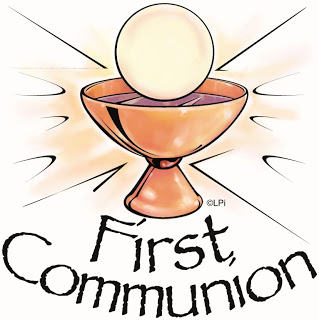            2020                       Required PrayersRequired PrayersSign of the CrossAct of ContritionOur FatherHail MaryGlory BeNicene CreedHow to do an Examination of Conscience5 You shall not kill(Do I keep my patience or do I lose my temper?  Do I hold grudges and try to get even with others?  Have I been unfair to others, especially those who are different than I am?6 You shall not commit adultery(Do I show respect for my body?  Do I respect the bodies of others?  Do I avoid harmful things like drugs, tobacco and alcohol?7 You shall not steal(Have I taken something that belongs to someone else?  Have I forgotten to return something that I borrowed?  Have I used money responsibly?8 You shall not bear false witness against your neighbor(Do I play fairly or do I ever cheat at school or games?Have I been honest or have I lied?  Have I hurt someone by what I have said or done?  Have I copied someone else’s homework?9  You shall not covet your neighbor’s wife.( Have I been jealous of the friends that someone else  has?  Have I tried to be kind to others?10 You shall not covet your neighbors goods.(Have I been jealous of the things that my friends have?  Have I nagged my parents into buying things becasuse my friends have them?  Have I helped others when they needed help?Sign of the CrossIn the Name of the Father, the son, the Holy Spirit –AmenAct of Contrition (traditional)O my God, I am heartily sorry for having offended Thee, and I detest all my sins because of they just punishments, but most of all because they offend thee, my God, who art all good and deserving of all my love.  I firmly resolve with the help of thy grace to sin no more and to avoid the near occasion of sin. - AmenAn Examination of Conscience for ChildrenUsing the 10 Commandments I am the Lord your God.  You shall not have strange gods before me.(Have I wanted more things, making things or money more important than God? Have I made an idol of sports or entertainment figures? You shall not take the name of the Lord your God in vain.(Do you use God’s name carelessly? Do I use God’s name in anger?) Remember to keep holy the Lord’s day.(Did I attend Mass on Sunday? Did my behavior make it difficult or impossible for my parents to get to church on time?  Have I remembered to pray daily?) Honor your father and your mother.(Do I obey my parents?  Have I done my chores without complaining? Do I do my chores without being reminded?  Have I been disrespectful to teachers, coaches or others in authority?)Our FatherOur Father, who art in Heaven hallowed by  thy name thy kingdom come, thy will be done on earth as it is in heaven, give us this day our daily bread and forgive us our trespasses as we forgive those who trespass against us and lead us not into temptation but deliver us from evil. – AmenHail MaryHail Mary, full of grace the Lord is with thee blessed are thou amongst women and blessed is the fruit of thy womb Jesus.  Holy Mary, Mother of God, pray for us sinners now and at the hour of death. -AmenGlory BeGlory  be to the Father, and to the son and to the Holy Spirit as it was in the beginning is now and every shall be world without end.  -AmenNicene CreedI believe in one God, the Father almighty, maker of heaven and earth, of all things visible and invisible.I believe in one Lord Jesus Christ, the only begotten son of God, born of the Father before all ages, God from God, Light from Light true God from true God, begotten not made, consubstantial with the Father; through him all things were made, for us men and for our salvation he came down from heaven, and by the Holy Spirit was Incarnate of the Virgin Mary, and became man.For our sake he was crucified under Pontius Pilate, he suffered death and was buried, and rose again on the third day in accordance with the scriptures, he ascended into heaven and is seated at the right hand of the Father.  He will come again in glory to judge the living and the dead and his kingdom will have no end.I believe in the Holy Spirit, the Lord, the giver of life, who proceeds from the Father and the Son, who with the Father and the son is adored and glorified, who has spoken through the prophets.I believe in one, holy, Catholic and Apostolic church, I confess one baptism for the forgiveness of sins and I look forward to the resurrection of the dead and the life of the world to come. -Amen